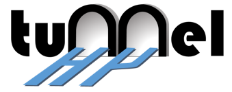 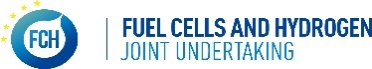 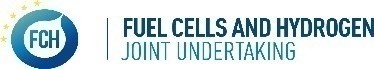 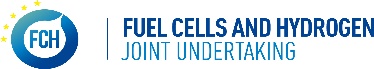 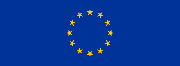 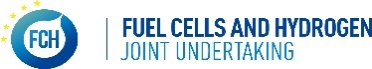 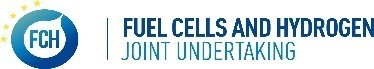 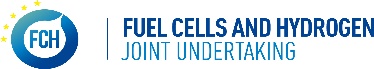 Tentative programme Dissemination Conference of HyTunnel-CS project “PNR for safety of hydrogen driven vehicles and transport through tunnels and similar confined spaces”, 14-15 July 2022, BrusselsDay 1, 14 July 2022Day 1, 14 July 2022Opening and project overviewOpening and project overview09:00-09:05Opening and welcome (D. Makarov, UU)09:05-09:30Hydrogen safety activities within FCH JU (A. Garcia Hombrados, FCH JU)09:30-09:50Overview of HyTunnel-CS project and structure of recommendations for stakeholders (D. Makarov, UU)Closing knowledge gaps, physical phenomena and engineering toolsClosing knowledge gaps, physical phenomena and engineering tools09:50-10:05Concrete spalling by hydrogen jet fires (F. Markert, DTU)10:05-10:20Effect of tunnel slope on hydrogen dispersion (S. Giannissi, NCSRD)10:20-10:40Effect of counter- and co-flow on hydrogen jets: simulations versus experiment (S. Giannissi, NCSRD)10:40-10:55Correlation for overpressure during ignited spurious hydrogen release (D. Cirrone, UU)10:55-11:10Coffee break11:10-11:30Dimensionless correlation for blast wave decay in a tunnel (V. Shentsov, UU)11:30-12:00Deflagration of hydrogen releases in tunnel: large-scale experiments (W. Rattigan, HSE)12:00-12:20Blast wave and fireball after hydrogen tank rupture: real tunnel experiments and simulations (G. Bernard-Michel, CEA)12:20-12:40Drastic difference between fireball dynamics in the open space and in a tunnel (V. Shentsov, UU)12:40-13:00Interaction of water sprays and mist systems with hydrogen fire (J. Grune, KIT)13:00-14:00LunchRecommendations to deal with unignited hydrogen releases and jet fires in confined spacesRecommendations to deal with unignited hydrogen releases and jet fires in confined spaces14:00-14:20Principles of inherently safer design of hydrogen vehicles for use in confined spaces (D. Makarov, UU)14:20-14:35‎Heat release rate, fire resistance rating and contribution of hydrogen released through TPRD to vehicle fire (S. Kashkarov, UU)14:35-14:55Garages and maintenance shops: mitigation of pressure peaking phenomenon (A. Gaathaug, USN)14:55-15:15Underground parking: requirements to TPRD size and release direction (V. Shentsov, D. Cirrone, UU)15:15-15:35CFD and FEM study of hydrogen jet fire effect on tunnel structure (D. Cirrone, UU; F. Markert, DTU)15:35-15:50Erosion of tunnel materials by hydrogen jets (S. Bergin, HSE)15:50-16-05Coffee breakRecommendations to prevent and mitigate hydrogen deflagrations, DDT and detonations in confined spacesRecommendations to prevent and mitigate hydrogen deflagrations, DDT and detonations in confined spaces16:05-16:25Correlation for flame acceleration and DDT in non-uniform hydrogen-air mixtures in tunnels (M. Kuznetsov, KIT)16:25-16:45‎CFD and FEM study of hydrogen tank rupture on tunnel structure (V. Shentsov, UU; F. Markert, DTU)16:45-17:05Deflagration of non-uniform clouds with concentration gradient (G. Bernard-Michel, CEA; I. Tolias, NCSRD)17:05-17:25Blast wave attenuation by absorbing materials, water sprays and mist systems (J. Grune, KIT)17:25-17:40Deflagration propagation through fire extinguishing foam (J. Grune, KIT)17:40-18:00Q&A session (V. Molkov, UU)Day 2, 15 July 2022Day 2, 15 July 2022Recommendations to prevent hydrogen tank rupture in a fireRecommendations to prevent hydrogen tank rupture in a fire09:00-09:20Design of tank-TPRD system to exclude rupture in a fire and the pressure peaking phenomenon (S. Kashkarov, UU)09:20-09:40Breakthrough safety technology of explosion free in a fire TPRD-less tank (S. Kashkarov, UU)Quantitative risk assessmentQuantitative risk assessment09:40-10:05Quantitative risk assessment methodology for hydrogen vehicles in confined space (P. Russo, URS)10:05-10:25QRA of hydrogen vehicles in road tunnels (S. Kashkarov, UU)10:25-10:45QRA of hydrogen trains in rail tunnels (P. Russo, URS)10:45-11:05QRA of hydrogen vehicles in underground parking (F. Markert, DTU)11:05-11:20Coffee breakHarmonised recommendations on response to hydrogen accidentsHarmonised recommendations on response to hydrogen accidents11:20-11:40Project findings and their effect on intervention strategies and tactics (C. Brauner, IFA)11:40-12:00Interaction of HyTunnel-CS and HyResponder projects (M. Van De Veire, SPFI)Recommendations for RCSRecommendations for RCS12:00-12:25Recommendations for Regulations, Codes and Standards (J. van den Berg, NEN)Q&A session and closing remarksQ&A session and closing remarks12:25-12:50Q&A session (V. Molkov, UU)12:50-13:00Closing remarks (D. Makarov, UU)HyTunnel-CS partnersHyTunnel-CS partnersHyTunnel-CS partnersHyTunnel-CS partners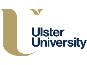 UU - University of Ulster, UK (coordinator)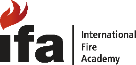 IFA - International Fire Academy, Switzerland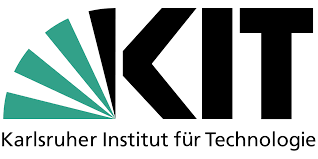 KIT - Karlsruher Institut fuer ‎Technologie, Germany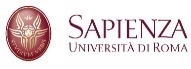 URS - Universita Degli Studi Di Roma La Sapienza, Italy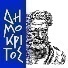 NCSRD - National Center for ‎Scientific Research ‎‎"Demokritos", Greece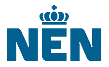 NEN - Stichting Nederlands Normalisatie – Instituut, Netherlands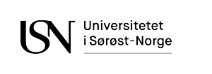 USN – University of South-Eastern Norway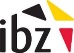 SPFI - Service Public Federal Interieur, Belgium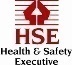 HSE - Health and Safety ‎Executive, UK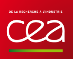 CEA - Commissariat A L Energie Atomique Et Aux Energies Alternatives, France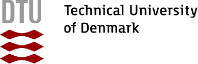 DTU - Danmarks Tekniske ‎Universitet, Denmark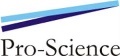 PS - Pro-Science - Gesellschaft Fur Wissenschaftliche Und Technische Dienstleistungen Mbh, Germany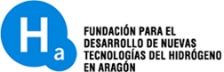 FHa - Fundacion Para El ‎Desarrollo De Las Nuevas ‎Tecnologias Del Hidrogeno ‎En Aragon, SpainContact details: Dr Dmitriy Makarov, dv.makarov@ulster.ac.ukContact details: Dr Dmitriy Makarov, dv.makarov@ulster.ac.uk